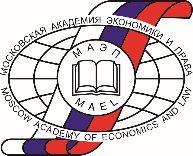 Департамент образования города МосквыНегосударственное образовательное учреждение Профессиональная образовательная организация«Московская академия экономики и права»(НОУ ПОО «МАЭП»)Москва, Варшавское шоссе, дом 23, 117105. Тел./факс (495) 958-14-32. e-mail:info@mael.ruУтверждаю:РекторНОУ ПОО «МАЭП»В.П. Буянов«___» ____________2021г. _____________________ПРОГРАММАобучения пожарно-техническому минимумудля газоэлектросварщиковг. Москва 2021г.   УЧЕБНЫЙ ПЛАН программы обучения пожарно-техническому минимуму для газоэлектросварщиковЦель: закрепление необходимых для практической работы теоретических знаний и приобретение практических навыков, направленных на обеспечение противопожарной защиты зданий, сооружений и объектов при пожаре.Ознакомить с:законами и иными нормативными правовыми актами Российской Федерации в области пожарной безопасности; распорядительными, методическими и нормативными документами по выполнению работ в сфере пожарно-охранной сигнализации; техническими условиями; основами законодательства об охране окружающей среды; основами трудового законодательства; правила по охране труда при ведении данного вида работ.данный учебный курс предназначен для использования в процессе обучения и последующей проверки знаний требований пожарной безопасности газоэлектросварщиков в объеме пожарно-технического минимума.Категория слушателей: газоэлектросварщики;Срок обучения: 11 часов.Форма обучения: с частичным отрывом от работы с применением дистанционных технологий.Итоговый контроль знаний – зачет Учебно-тематический планТема 1.Основные нормативные документы, регламентирующие требования пожарной безопасности при проведении пожароопасных работНормы пожарной безопасности в Российской Федерации. Типовые инструкции по организации безопасного ведения огневых работ на взрывоопасных и взрывопожароопасных объектах. Объектовые инструкции, приказы, распоряжения руководителя предприятия при ведении огневых работ.Тема 2.Виды и порядок проведения пожароопасных работ. Пожарная опасность веществ и материаловГазоэлектросварочные и паяльные работы, резка металла, работа с клеями, мастиками, битумами, полимерами и другими горючими материалами.Порядок их проведения. Пожарная опасность работ и особенности пожарной опасности данных работ.Тема 3.Причины возникновения пожаров, меры предупрежденияОсновные причины пожаров при производстве и ведении газоэлектросварочных работ: нарушение правил ведения работ, неисправность газоэлектросварочного оборудования, отсутствие контроля за местами ведения работ по их завершению. Меры по предупреждению пожаров в процессе подготовки, ведения, контроля за местами проведения огневых работ, а также по их окончании.Тема 4.Особенности пожарной опасности при ведении огневых работ на взрывопожароопасных объектах и установках Проведение огневых работ на установках, находящихся под давлением, при проведении работ на емкостях из-под ЛВЖ и ГЖ без предварительной их подготовки. Порядок ведения огневых работ во взрывоопасных и взрывопожароопасных подразделениях организации.Тема 5.Газосварочные и электросварочные работыПожарная опасность газов, применяемых при выполнении работ.Особенности обращения с баллонами для сжатых и сжиженных газов. Свойства карбида кальция при его транспортировке, правила хранения и применения.Ацетиленовые генераторы, основные требования к аппаратам. Места расположения ацетиленовых аппаратов и баллонов с газами, защита их от открытого огня и других тепловых источников. Порядок испытания и проверки газоподводящих шлангов. Электросварочные аппараты, основные требования к аппаратам. Техническое обслуживание, планово-предупредительный ремонт.Подключение сварочных аппаратов, соединение кабелей. Электроды, применяемые при сварке, требования к "держателям".Тема 6.Постоянные и временные посты. Порядок оформления разрешения наряда-допускаОрганизация постоянных и временных постов ведения огневых работ, основные требования. Порядок оформления разрешений, наряд-допуска на ведение огневых работ. Согласование со службами надзора. Порядок допуска к выполнению работ газоэлектросварщиков. Обязанности газоэлектросварщиков в обеспечении мер пожарной безопасности в процессе подготовки, ведения и завершения работ.Тема 7.Противопожарное оборудование и инвентарь, порядок использования при пожареВиды и область применения противопожарного оборудования и инвентаря.Назначение и устройство. Первичные средства пожаротушения. Назначение, техническая характеристика, порядок работы и их месторасположение.Источники водоснабжения. Внутренние пожарные краны.Тема 8.Действия при пожареПорядок сообщения о пожаре. Приемы тушения пожара до прибытия пожарных подразделений. Принятие мер по предотвращению распространения пожара. Пути и порядок эвакуации, план эвакуации. Действия рабочих и служащих после прибытия пожарных подразделений (оказание помощи в прокладке рукавных линий, участие в эвакуации материальных ценностей и выполнение других работ по распоряжению руководителя пожаротушения).Тема 9.Практическое занятиеПрактическое ознакомление и работа с огнетушителем на модельном очаге пожара. Отработка действий при обнаружении задымления, загорания, пожара. Практическое занятие по эвакуации из предприятия.Практическая отработка навыков по оказанию первой помощи пострадавшим.ЗачетПроверка знаний пожарно-технического минимума.№ Наименование темКол-во часов1Основные нормативные документы, регламентирующие требования пожарной безопасности при проведении пожароопасных работ12Виды и порядок проведения пожароопасных работ. Пожарная опасность веществ и материалов13Причины возникновения пожаров, меры предупреждения14Особенности пожарной опасности при ведении огневых работ во взрывопожароопасных объектах и установках15Газосварочные и электросварочные работы26Постоянные и временные посты. Порядок оформления разрешения наряда-допуска17Противопожарное оборудование и инвентарь, порядок использования при пожаре18Действия при пожаре19Практическое занятие: отработка навыков: - пользование первичными средствами пожаротушения, - действие при возникновении пожара, - правил эвакуации, - оказания первой помощи пострадавшим1Проверка знаний пожарно-технического минимумаПроверка знаний пожарно-технического минимума1Итого:Итого:11